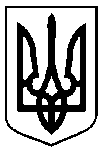 Сумська міська радаУПРАВЛІННЯ АРХІТЕКТУРИ ТА МІСТОБУДУВАННЯвул. Воскресенська, 8А, м. Суми, 40000, тел. (0542) 700-103, e-mail: arh@smr.gov.uaНАКАЗ № 106-ам. Суми									          25.09.2019Відповідно до Тимчасового порядку реалізації експериментального проекту з присвоєння адрес об’єктам будівництва та об’єктам нерухомого майна, затвердженого постановою Кабінету Міністрів України від 27.03.2019   № 367, керуючись пунктом 1.1 Розділу І, підпунктом 2.3.3 пункту 2.3 Розділу ІІ Положення про управління архітектури та містобудування Сумської міської ради, затвердженого рішенням Сумської міської ради від 27.04.2016 № 662-МР (зі змінами)НАКАЗУЮ:1. Змінити адресу: м. Суми, урочище Баранівка, дитячий табір «Дружба», об’єкту нерухомого майна – групі будівель і споруд (житловий корпус літера Б, площею 140,4 кв.м., житловий корпус Г площею 129,6 кв.м., житловий корпус літера Д, площею 197,7 кв.м., столова літера Е, площею 291,5 кв.м., літера И, площею 53,0 кв.м., житловий корпус літера К, площею 127,6 кв.м., житловий будинок (корпус) літера Л, площею 126,5 кв.м., душові літера М, площею    200,5 кв.м., житловий будинок літера Н, площею  63,4 кв.м., житловий будинок літера О, площею 60,9 кв.м., клуб літера П, площею 274,4 кв.м., приміщення гігієни літера Щ, площею 10,5 кв.м., котельня  літера Э, площею 23,8 кв.м., котельня І, площею 18,0 кв.м. згідно з даними технічного паспорту від 01.08.2019), власник Релігійна громада євангельських християн церкви повного євангелія «Ковчег» за результатами поділу, на адресу: м. Суми, урочище Баранівка, дитячий табір «Дружба».2. Рекомендувати заявнику у встановленому законодавством порядку внести відповідні відомості (зміни) до Державного реєстру речових прав на нерухоме майно.3. Організацію виконання наказу покласти на начальника відділу генерального плану та архітектурного планування управління архітектури та містобудування Сумської міської ради Фролова О.М.Начальник управління – головний архітектор								А.В. КривцовКругляк  700-106Розіслати: Фролову О.М., Стрижовій А.В., заявнику, до справиПро зміну адреси об’єкту нерухомого майна – групі будівель і споруд, розташованих в урочищі Баранівка, дитячий табір «Дружба» в м. СумиПосадаДатаПідписПІБНачальник відділу генерального плану та архітектурного плануванняО.М. ФроловГоловний спеціаліст відділу генерального  плану та архітектурного плануванняО.С. КруглякЗавідувач сектору юридичного забезпечення та договірних відносин відділу фінансового забезпечення та правових питань управлінняБ.П. Бересток